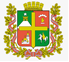 АДМИНИСТРАЦИЯ ГОРОДА СТАВРОПОЛЯКомитет труда и социальной защиты населенияадминистрации города СтаврополяП   Р   И   К   А   З________________		    г. Ставрополь	 		            №________ О внесении изменений в административный регламент предоставления комитетом труда и социальной защиты населения администрации города Ставрополя государственной услуги «Участие в урегулировании коллективных трудовых споров», утвержденный приказом руководителя комитета труда и социальной защиты населения администрации города  Ставрополя от 30 декабря 2019 г. № 338-од 	С целью приведения приказа руководителя комитета труда и социальной защиты населения администрации города Ставрополя
от 30 декабря 2019 г. № 338-од «Об утверждении административного регламента предоставления комитетом труда и социальной защиты населения администрации города Ставрополя государственной услуги «Участие в урегулировании коллективных трудовых споров» в соответствие с приказом министерства труда и социальной защиты населения Ставропольского края от 20 июня 2014 г. № 364 «Об утверждении типовых административных регламентов предоставления государственных услуг»ПРИКАЗЫВАЮ:	1. Внести изменения в административный регламент предоставления комитетом труда и социальной защиты населения администрации города Ставрополя государственной услуги «Участие в урегулировании коллективных трудовых споров», утвержденный приказом руководителя комитета труда и социальной защиты населения администрации города Ставрополя от 30 декабря 2019 г. № 338-од согласно приложению.	2. Настоящий приказ вступает в силу на следующий день после дня его официального опубликования в газете «Ставрополь официальный. Приложение к газете «Вечерний Ставрополь».	3. Контроль исполнения настоящего приказа оставляю за собой.Руководитель комитета							       Л.А. КарпенкоПроект вносит:Главный специалист отдела труда О.А. КнязькинаСогласовано:Заместитель руководителя комитета И.Б. БеловаРуководитель отдела трудаА.Н. ЛапикоРуководитель отдела правового и кадрового обеспеченияВ.Д. Авдиенко